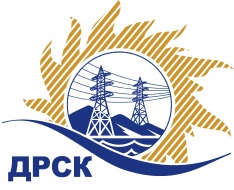 Акционерное Общество«Дальневосточная распределительная сетевая  компания»Протокол процедуры вскрытия поступивших конвертов с заявками участников на переторжкуСПОСОБ И ПРЕДМЕТ ЗАКУПКИ: Открытый электронный запрос предложений на право заключения Договора на выполнение работ «ПИР Реконструкция ПС 35/10 кВ Базовая, филиал "АЭС"» (закупка 196 р. 2.2.1 ГКПЗ 2016 г.).ПРИСУТСТВОВАЛИ: 3 члена постоянно действующей Закупочной комиссии 2-го уровня. Информация о результатах вскрытия конвертов:В адрес Организатора закупки поступило 2 (две) заявки на участие в  процедуре переторжки.Вскрытие конвертов было осуществлено в электронном сейфе Организатора закупки на Торговой площадке Системы www.b2b-energo.ru. автоматически.Дата и время начала процедуры вскрытия конвертов с предложениями на участие в переторжке: 10:00 часов благовещенского времени 05.02.2016 г.Место проведения процедуры вскрытия конвертов с заявками на участие в переторжке: Торговая площадка Системы www.b2b-energo.ru.В конвертах обнаружены заявки следующих участников:Ответственный секретарь Закупочной комиссии 2 уровня  		                                                               Т.В. ЧелышеваЧуясова Е.Г.(416-2) 397-268chuyasova-eg@drsk.ru.269/УТПиР-Пг. Благовещенск05  февраля  2016 г.№п/пНаименование Участника закупки и его адресОбщая цена заявки до переторжки, руб. без НДСОбщая цена заявки после переторжки, руб. без НДСООО "Альтернатива"620030, г. Екатеринбург, ул. Артема 7/1-4600 000,00 600 000,00  (предложения на переторжку не поступило)2.ООО "Техно Базис"664001, г. Иркутск, ул. Рабочего Штаба, д. 1, стр. 5, оф. 8604 820,00  480 000,00 3.ООО "Промэнергосервис" 664048, г. Иркутск, ул. Баумана, д. 209, корп. 102 790 000,00  507 756,06 